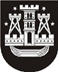 KLAIPĖDOS MIESTO SAVIVALDYBĖS TARYBASPRENDIMASDĖL KLAIPĖDOS MIESTO SAVIVALDYBĖS TARYBOS 2021 M. VASARIO 25 D. SPRENDIMO NR. T2-23 „DĖL KLAIPĖDOS MIESTO SAVIVALDYBĖS 2021 METŲ BIUDŽETO PATVIRTINIMO“ PAKEITIMO2021 m. balandžio 29 d. Nr. T2-90KlaipėdaVadovaudamasi Lietuvos Respublikos vietos savivaldos įstatymo 16 straipsnio 2 dalies 15 straipsniu ir 18 straipsnio 1 dalimi, Klaipėdos miesto savivaldybės taryba nusprendžia:1. Pakeisti Klaipėdos miesto savivaldybės tarybos 2021 m. vasario 25 d. sprendimą Nr. T2-23 „Dėl Klaipėdos miesto savivaldybės 2021 metų biudžeto patvirtinimo“:1.1. pakeisti 1 punktą ir jį išdėstyti taip:„1. Patvirtinti Klaipėdos miesto savivaldybės 2021 metų biudžetą – 222 148,3 tūkst. eurų prognozuojamų pajamų, 225 707,6 tūkst. eurų asignavimų (asignavimai viršija pajamas 3 559,3 tūkst. eurų skolintomis lėšomis), iš jų – 93 964,9 tūkst. eurų asignavimų iš specialios tikslinės dotacijos valstybinėms (valstybės perduotoms savivaldybėms) funkcijoms atlikti, mokymo reikmėms finansuoti, savivaldybėms perduotoms įstaigoms išlaikyti, savivaldybių mokykloms (klasėms), turinčioms specialiųjų ugdymosi poreikio mokinių, finansuoti, dotacijos  ilgalaikiam materialiajam ir nematerialiajam turtui įsigyti, savivaldybių viešosioms bibliotekoms dokumentams įsigyti, kultūros ir meno darbuotojų darbo užmokesčiui padidinti, neformaliajam vaikų švietimui, savivaldybių patirtoms materialinių išteklių teikimo, siekiant šalinti COVID-19 ligos padarinius ir valdyti jos plitimą esant valstybės lygio ekstremaliajai situacijai, išlaidoms kompensuoti, Socialinių paslaugų šakos kolektyvinės sutarties įsipareigojimams įgyvendinti, akredituotai vaikų dienos socialinei priežiūrai organizuoti, teikti ir administruoti, vietinės reikšmės keliams tiesti, taisyti (remontuoti), rekonstruoti, prižiūrėti, saugaus eismo sąlygoms užtikrinti, šiems keliams inventorizuoti, aplinkos pritaikymui ir aplinkosaugos priemonių įgyvendinimui Baltijos jūros paplūdimių zonoje, LNSS įstaigų ir LNSS nepriklausančių įstaigų patirtoms išlaidoms, susijusioms su šių įstaigų darbuotojų darbo užmokesčio didinimu, kompensuoti, konsultacijoms mokiniams, patiriantiems mokymosi sunkumų, finansuoti 2021 metais,  naujoms mokytojų padėjėjų pareigybėms 2021 metais įsteigti, 2020 metais savivaldybių biudžetų negautoms pajamoms padengti, Europos Sąjungos finansinės paramos ir bendrojo finansavimo lėšų projektams finansuoti, ir 1 778,7 tūkst. eurų biudžeto išlaidų paskoloms grąžinti (1 priedas).“; 1.2. pakeisti 2 punktą ir jį išdėstyti taip:„2. Patvirtinti savivaldybės biudžeto asignavimus išlaidoms – 184 847,0 tūkst. eurų, iš jų darbo užmokesčiui – 119 376,1 tūkst. eurų, ir turtui įsigyti – 40 860,6 tūkst. eurų.“;1.3. pakeisti 4 punktą ir jį išdėstyti taip:„4. Patvirtinti 15 788,6 tūkst. eurų asignavimų iš apyvartinių lėšų 2021 m. sausio 1 d. likučio, iš jų: išlaidoms – 60 77,8 tūkst. eurų, iš jų darbo užmokesčiui – 254,1 tūkst. eurų, ir turtui įsigyti – 9  710,8 tūkst. eurų,  2021 m. sausio 1 d. apyvartinių lėšų likutį pagal pajamų rūšis (3 ir 4 priedai).“;1.4. pakeisti 1 priedą ir jį išdėstyti nauja redakcija (pridedama);1.5. pakeisti 3 priedą ir jį išdėstyti nauja redakcija (pridedama).2. Skelbti šį sprendimą Klaipėdos miesto savivaldybės interneto svetainėje.Savivaldybės merasVytautas Grubliauskas